Dobrý den osmáci,na dnešní on – line hodině budeme vyčíslovat chemické rovnice. Podrobně si vysvětlíme, jak na to. Následující rovnice: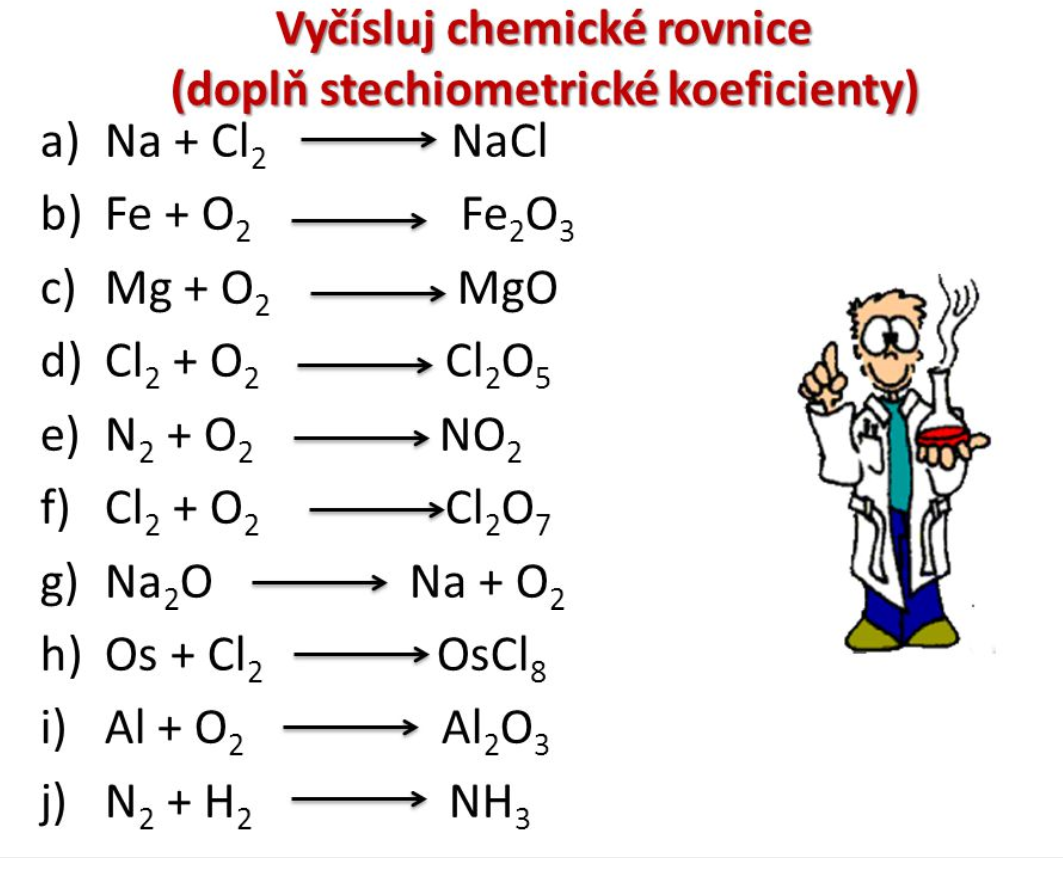 Pravidla při vyčíslování:1. Musí platit zákon zachování hmotnosti2. Doplňujeme pouze stechiometrické koeficienty (velká celá čísla před prvek, nebo sloučeninu, nemůžeme doplňovat za prvek, nebo sloučeninu jakákoliv číla! Pokud nemůžete být na on-line hodině, podívejte se na video z minulé hodiny, kde je učivo krásně vysvětleno  (učivo na stránkách školy).